Родители,  знайте! Необходимо:Самим ежедневно выполнять правила пожарной безопасности;Выключить электрические и газовые приборы, уходя из дома, приготовившись ко сну;Следить за топящейся печью;Исключить разведение костров во дворе дома;Не курить при детях — Вы пример для подражания;Запретить игры со спичками, зажигалками, пиротехникой, объяснить  детям опасность игр с огнем;Знать «любимые» места игр детей, проверять их;Нарисовать и обсудить всей семьей план эвакуации из дома в случае пожара, провести тренировку действий при пожаре.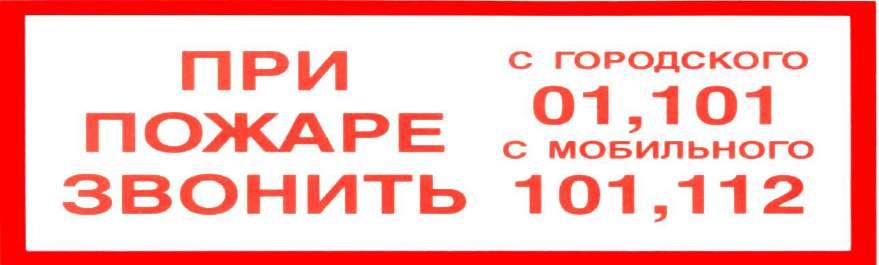 Оказание первой помощиПервая помощь при ожогах:Если одежда ребенка воспламенилась, быстро оберните его одеялом или другой одеждой, чтобы погасить пламя.Каждый родитель и все члены семьи должны уметь оказать ребенку первую помощь при несчастных случаях.Сразу охладите место ожога с помощью большого количества чистой холодной воды. Бывает, что полное охлаждение ожога длится полчаса.Держите место ожога чистым и сухим. Закройте его чистой неплотной повязкой. Если ожог больше, чем большая монета или начинает покрываться пузырями, немедленно отвезите ребенка в медицинское учреждение. Не вскрывайте пузыри - они защищают пораженное место. Не старайтесь оторвать то, что прилипло к месту ожога. Не прикладывайте к месту ожога ничего, кроме холодной воды. Дайте ребенку выпить фруктового сока или воды.В домашней аптечке целесообразно иметь специальные средства для наружного применения  предназначенные для самопомощи при ожогах.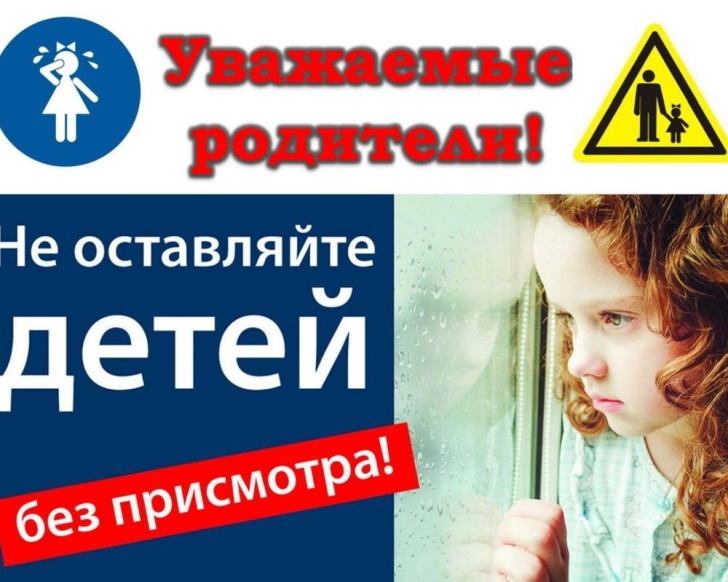 Уважаемые       родители! Помните! Беду легче предупредить!Одна из самых главных задач родителей - это создать для своего ребенка безопасную среду, в которой он сможет гармонично развиваться.Берегите своих детей!